NATIONAL ASSEMBLY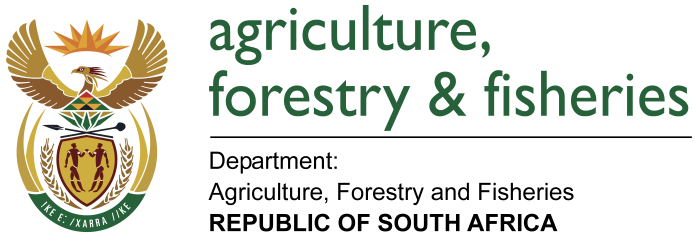 WRITTEN REPLYQUESTION 275 / NW 288EMINISTER OF AGRICULTURE, FORESTRY AND FISHERIES:Mr N Paulsen (EFF) to ask the Minister of Agriculture, Forestry and Fisheries:QUESTION:What number of (a) tender briefings was held in 2018 by (i) his department and (ii) each of the entities reporting to him and (b) the specified briefings were compulsory? NW288EREPLY:DAFFThe Department of Agriculture, Forestry and Fisheries had 34 compulsory tender briefings in 2018.ARCThe ARC had 9 compulsory tender briefings in 2018.PPECBThe PPECB had 1 compulsory tender briefing in 2018.OBPThe number of Tenders for 2018 were (5) five and the compulsory briefing session attended were (4) four.NAMCNo tender briefing was held by NAMC.MLRFThe number of Tenders for 2018 were (2) two, one compulsory briefing session and one non-compulsory. 